									Name:__________________________________Quiz 1 Reivew							Date:___________________Block:___________Venn Diagrams, Mutually Exclusive/OverlappingUsing the information below, construct a Venn diagram and answer the probability questions. SHOW ALL WORK.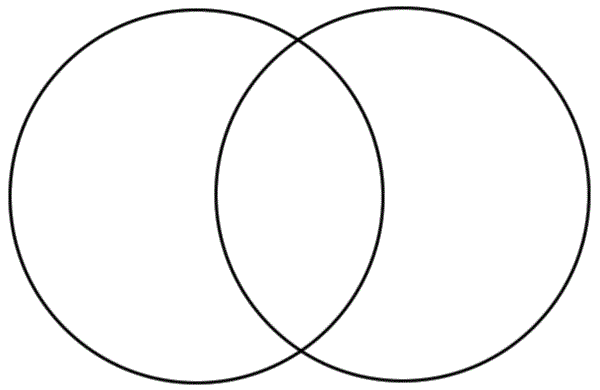                                                                                             1.   Fill in and label the Venn diagram.						Answers:  3 decimal placesWhat is the probability that a person chosen at random likes hotdogs?	   									2.___________ What is the probability that a person chosen at random likes tacos and hotdogs?		3.___________What is the probability that a person chosen at random likes tacos or hotdogs			4.___________ What is the probability that a person chosen at random does not like hotdogs?		5.___________	The Venn Diagram below shows the number of people in the cafeteria.  Some students ate a ham sandwich (H) and some had a cookie (C) for dessert.How many people are in the cafeteria?		6.___________ P (H)							7.___________ P (H C)					            8.___________ P (H  C) 						9.___________ P (C)’ 					          10.___________11.  In a bowl of marbles, there are 6 red ones, 8 green ones, and 10 blue ones.  	Pick 2 marbles.With replacement: P(blue and green)  ____________With replacement.   P(green and red) ___________Without replacement.  P(red and blue) ___________What is the probability of choosing two red marbles.  (Hint: same as P(red and red) without replacement.)																	____________The following events are independent.  12.     P(A) = 0.3      P(B) = 0.7       P(A and  B) = ____________13.     P(A) = 0.45     P(B) = 0.2       P(A and B) = ____________14.   Complete the Two-Way Frequency Table below.A survey of 150 men and 160 women about their lunches.   Of those surveyed, 45 men and 95 women said they brought a lunch to work.  The others did not bring a lunch.Bring LunchNot Bring LunchTotalMenWomenTotal